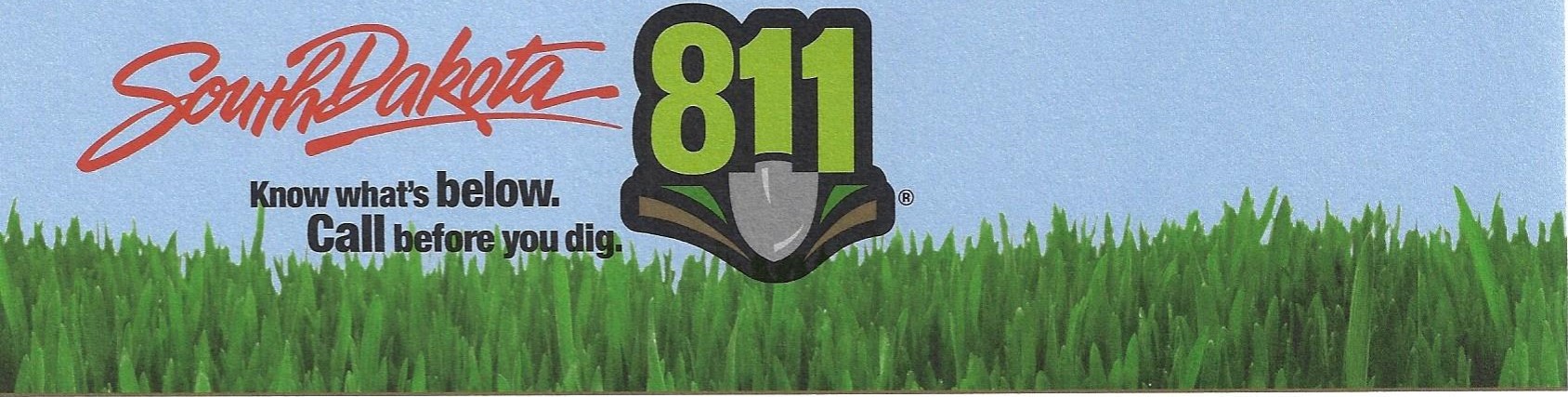 Sioux Falls, South Dakota 57106Mr. Joe MuthLumen Technologies312 S Cliff Avenue,  Re:  OC22-004 A Mr. Dan Kaiser vs. Lumen TechnologiesUnder the authority granted by SDCL-49-7A-22, the Enforcement Panel of the South Dakota One Call Notification Board met on  to determine whether there is probable cause to believe a One Call violation occurred in Complaint Docket .  The Enforcement Panel’s findings are enclosed.  You may request a hearing according to SDCL-49-7A-27, if you disagree with the Enforcement Panel findings.  If you do request a hearing you must be represented by legal counsel at the time you present your case to the One Call Board. Failure to respond to this notice or request a hearing is considered acceptance of the Enforcement Panel Recommendation.  In that case, the Recommendation will be Ordered by the South Dakota One Call Notification Board and your right to hearing is waived. If you choose to request a hearing you must return the signed and dated form prior to the close of business on .South Dakota One Call Notification BoardPO Box 187Rapid City, South Dakota 57709Be aware, any future violations of any One Call statute or rule may be subject to additional penalties up to $10,000 for each subsequent violation that occurs within twelve months of the initial violation.  If you have procedural questions relative to this complaint, please contact me at 605-863-0951 or by email at exedir@sdonecall.com .  Do Not Contact any members of the South Dakota One Call Notification Board to discuss this complaint since members may be involved in a hearing if one is requested.Cody M. GreggCody M. GreggDeputy DirectorSouth Dakota One CallREQUEST FOR A HEARING  COMPLAINT OC22-004 AI REJECT THE PANEL RESOLUTION TO COMPLAINT OC22-004 A AND REQUEST A HEARING.     _________________________________		  ___________      Signature – Mr. Dan Kaiser				DateI REJECT THE PANEL RESOLUTION TO COMPLAINT OC22-004 A AND REQUEST A HEARING.   _________________________________		   __________ Signature – Lumen Technologies 	 			Date YOUR REQUEST FOR A HEARING MUST BE SENT TO  OTHER PARTIES INCLUDING:SOUTH DAKOTA  CALL NOTIFICATION BOARDPO BOX 187RAPID CITY, SOUTH DAKOTA 57709Failure to request a hearing will result in acceptance of the Enforcement Panel’s Recommendation by the South Dakota One Call Board.  The Board will then Order the Recommendation as the final disposition of this Complaint.